2/A SINIFI UZAKTAN EĞİTİM DERS PROGRAMI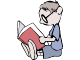 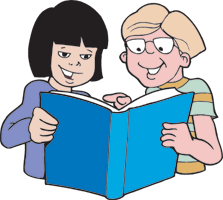 Hayat Bilgisi: 4       Türkçe: 10       Matematik: 5     Serbest Etkinlikler: 1    Görsel Sanatlar: 1     Müzik: 1  